«Территория 2020».        С 9 по 12 октября 2017 года в РДК "Юбилейный»  прошла,  осеняя сессия Краевого инфраструктурного проекта "Территория 2020".  «Территория 2020» - это четыре дня проектной школы от квалифицированных тренеров по социальному проектированию. Это молодежный форум, где происходит защита готовых проектов перед экспертной комиссией.          Благодаря такой школе  ученики  8 и 9 классов МБОУ «Вознесенская СОШ» - Ганичев Данил, Попов Данил, Матанина Анна, Беер Ангелина, Черных Ангелина и Васильева Валерия - смогли создать социальный проект «Концерт-холл «Перспектива»», а так же получили новые полезные навыки и знакомства. Для наших ребят проект «Территория 2020» - стал отличным шансом не только заявить о себе, но и помочь своей школе преобразиться!          Васильева Валерия выступила перед экспертной комиссией с идеей создания на базе школы концерт-холла (создать подиум и установить кулисы)  на втором этаже в МБОУ «Вознесенская СОШ» для того, чтобы проводить все культурные события ни только школы, но и села.  Это позволит вовлечься в социальную жизнь детям из детского сада, повысит интерес у обучающихся к отдельным мероприятиям и увеличит количество участников постоянных событий. Помогать в организации концерт-холла нам будут родители и учителя школы. Эти аргументы были вескими для членов комиссии, которая поддержала и одобрила наш проект на 30 000 рублей.             Поздравляем нашу школу, команду ребят и их куратора  Евгению Владимировну Непочатых с победой!   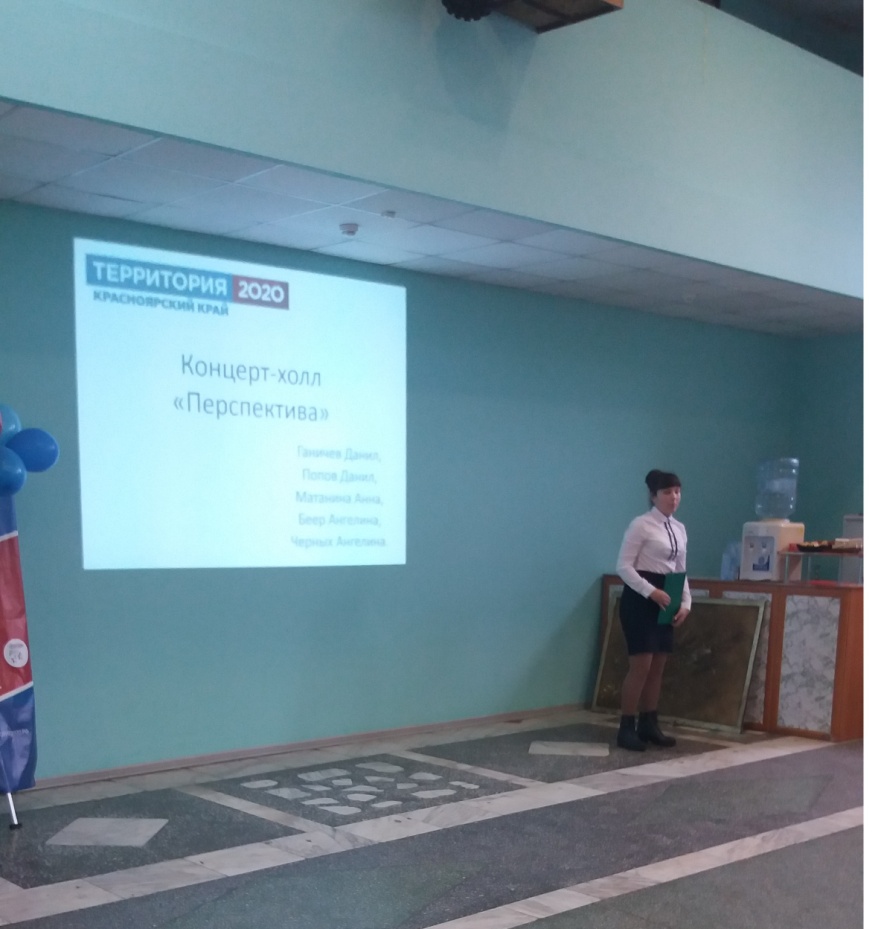 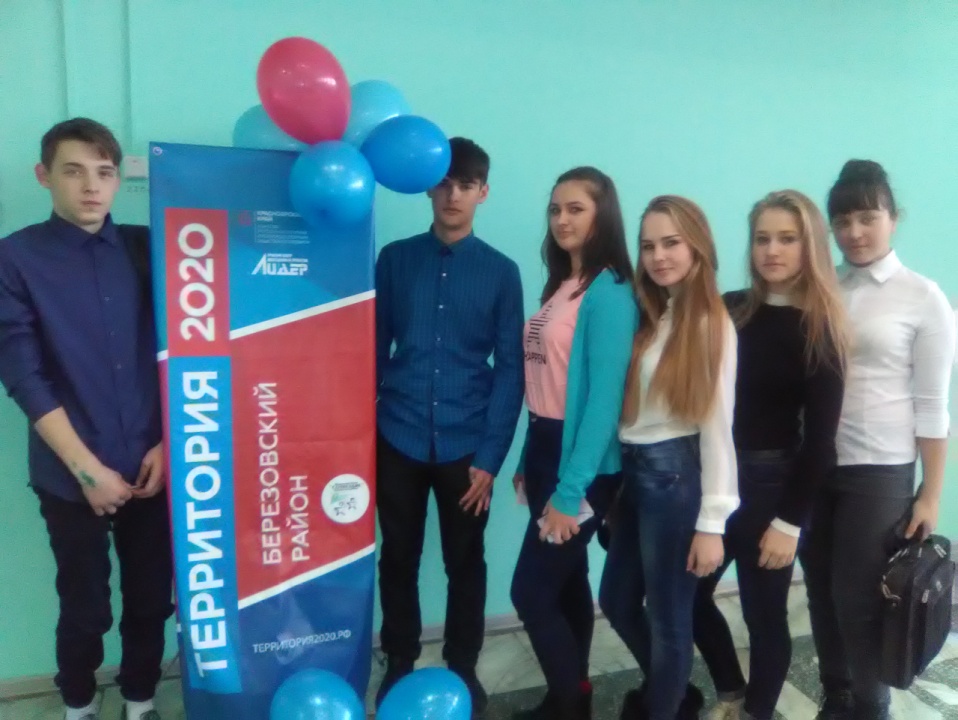 